РОЛЬ ОСВІТИ ДЛЯ МИРУ ТА РОЗВИТКУМатвійчук Андрій Олександрович,студент ІІІ курсу факультету суспільно-гуманітарних наукКиївського університету імені Бориса ГрінченкаАнотація. Висвітлено роль освіти для миру та розвитку. Обґрунтовано актуальність порушеної проблеми. З’ясовано, що саме освіта є ключовим чинником у досягненні цілей розвитку.Ключові слова: мир; розвиток; освіта; педагоги.«Якщо ми не навчимо своїх дітей миру,хтось інший навчить їх насильству»,Колман Маккарті, американський журналіст, активіст за мирУ сьогоднішній час як ніколи актуально постає питання миру як найголовнішого, що повинна цінувати кожна людина. Ідея миру  вперше з’являється у філософії за часів античності (концепція ідеальної держави Платона), (наявність миру якого як необхідна умова щастя за Аристотелем) i з того часу пройшла певну еволюцію. Перевагу цінності «миру» найбільш переконливо представив німецький філософ Імануїл Кант. У трактаті «До вічного миру» філософ доводить можливість його встановлення та існування у планетарному масштабі. Детально питання філософського осмислення миру розглянуто в публікаціях І.О.Панафідіна, збірнику наукових праць «Освіта для миру» [1; 2].Ідеал життя без війни, конфліктів, протистоянь, коли у внутрішній і зовнішній політиці та відносинах дотримувалися загальноприйнятих норм права, свободи, волі, волевиявлення, обов’язків, справедливості, бере початок з глибокої давнини. Панування вічного миру – споконвічне прагнення українського народу.Поняття «мир» розглядається як світло, стан душі, гармонія життя земного і вічного, основа співжиття, взаєморозуміння, співдружність, співпраця між людьми, колективами, спільнотами, об’єднаннями, народами, націями, державами та рівень, стандарт і якість життєдіяльності, життєтворчості, добротворення свободолюбивої, вільної людини. Суспільства постійно шукають шляхів порозуміння та миру. В останні десятиліття ХХІ сторіччя на Саміті ООН зі сталого розвитку було ухвалено основні цілі сталого розвитку серед яких і сприяння розбудові миролюбного і всеохопного суспільства задля сталого розвитку [3].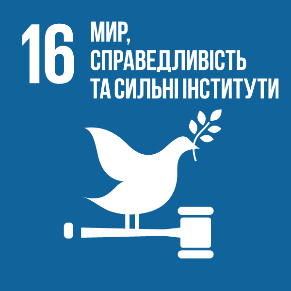 Без миру, стабільності, забезпечення прав людини та ефективного врядування на принципах верховенства права не можна сподіватися на сталий розвиток. Саме освіта є ключовим чинником у досягненні цілей розвитку. І хоча мир у всьому світі може здатися надуманою концепцією, яку буде важко досягти, за допомогою освіти світ може спробувати це зробити, оскільки освіта допоможе людям зрозуміти цінність людських життів і навчить іншим дипломатичним способам розв’язання конфліктів. Освіта може розповісти про наше місце у світі та змусити зрозуміти нашу відповідальність перед людством. Саме тому на систему навчання та виховання в усьому світі покладається місія формування такої сфери освіти, яка забезпечувала б мир, співдружність, згоду, взаєморозуміння, консолідацію всередині країни, між народами, націями, державами, континентами на основі панування добра, класичних духовно-моральних цінностей, гуманістичного змісту освіти, регулювання стосунків між людьми, державами, народами, націями, політичними силами в ім’я миру.Саме освіта розглядається як один із взаємопов’язаних та взаємодоповнюючих чинників прав, свобод, волевиявлень, обов’язків людини та має бути наповнена тими численними способами, за допомогою яких навчання сприяє розвитку всіх учасників освітнього процесу, розширенню можливостей людей, збереженню планети, досягненню загального процвітання, зміцненню світу та захисту і утвердженню миру. Освіта для миру – це освіта в діалозі, яка вказує на гуманістичний підтекст цінності миру, багатоаспектність його прояву в житті людей та суспільства. Освітня діяльність має реалізовуватись на принципах: людиноцентризму; толерантності; гуманності; відповідальності. Дуже актуальною для сьогодення стає думка, що освіта потребує модернізації відповідно до миротворчої місії, яка на сучасному етапі розвитку людства має бути визнана пріоритетною. Важливу роль для миру та розвитку відіграє дошкільна та шкільна освіта.Реформа української школи визначає цінності як фундамент освіти та умову формування людини, суспільства. Українські вихователі та педагоги значну увагу приділяють поняттю «мир», формують нетерпимість до насильства, акцентують увагу на важливості власної ролі у миробудуванні. У дитячих садочках та школах проводяться уроки миру, виховні бесіди на яких зазначається, що світ навколо починається з миру в душі кожного. У 2018 році Генеральна Асамблея Організації Об’єднаних Націй проголосила 24 січня Міжнародним днем освіти для відзначення ролі освіти для миру та розвитку. А 21 вересня в Україні та в усьому світі відзначають Міжнародний день миру. У ці дні в багатьох закладах освіти проводяться різноманітні заходи: години спілкування, конкурси проєктів, шкільні бібліотеки готують тематичні виставки, присвячені цінності миру як способу співжиття, співдружності, взаєморозуміння, життєдіяльності, життєтворчості людини, народів, націй, держав, континентів. Важливо зазначити і інтердисциплінарність освіти для миру, про мир варто говорити на всіх уроках та позакласних заходах.Таким чином, створення мирного середовища як умови встановлення демократичних цінностей є орієнтиром для розбудови кожної держави. Питання миру в філософії варто досліджувати ще з стародавніх часів, коли мислителі міркували про шляхи досягнення вічного миру. У сучасних умовах саме духовно-етичний аспект проблеми миру постає як пріоритетний. Для миру та розвитку кожного суспільства важливу роль відіграє освіта, як дошкільна так і шкільна. Заходи, які проводять заклади освіти надають  можливість привернути увагу дітей та молоді до питань важливості миру і принципів гуманності, свободи, добра і поваги.Список використаних джерел:Освіта для миру. Edukacja dla pokoju: зб. наук. пр.: у 2 т. / редкол.: Кремень В.Г. (голова); Коцур В.П., Ничкало Н.Г., Шльосек Ф. (заст. голови); Довгий С.О., Лук’янова Л.Б., Вовк М.П., Котун К.В. (члени редколегії). – К.: Вид-во ТОВ «Юрка Любченка», 2019. Т. 1. 720 с.Панафідін І. О. Філософська ідея миру: становлення та еволюція. Актуальні проблеми духовності : зб. наук. праць / відп. ред. Я. В. Шрамко. Кривий Ріг, 2011. Вип. 12. 345-355. Цілі сталого розвитку. URL: // https://ukraine.un.org/uk/sdgs. 